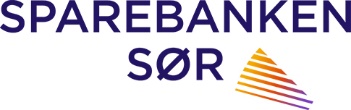 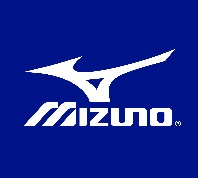 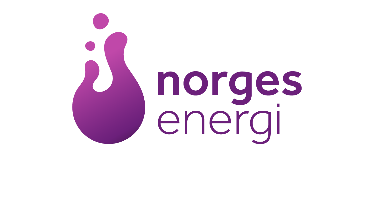 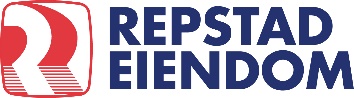 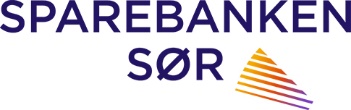 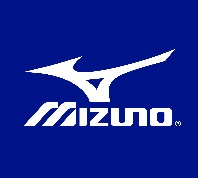 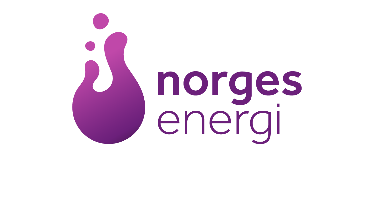 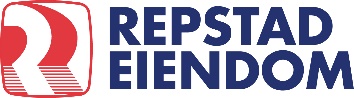 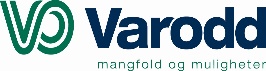 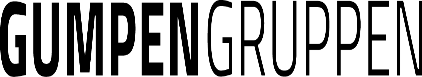 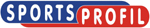 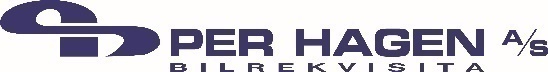 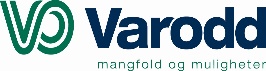 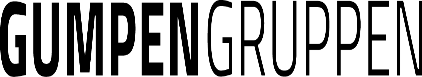 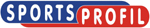 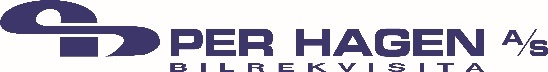 Flott løpsdag for store og små på BDO-løpet i Jegersberg! - 50 barn og 827 voksne deltok8. karuselløp – Grønn slette – 02/06-2022- Vanlig løype 4,5 km – Milsluker 9,2 kmArrangører: Agder Bedriftsidrettskrets, BDO Bil og TerrengutvalgetGod temperatur, passe svalende vind og flotte løyper møtte terrengkarusellens små og store deltakere på dette løpet, som gjør en stor runde rundt Stitjønn og Øvre Jegersbergvann. Litt mer grus enn skogsterreng denne gangen, men en flott naturopplevelse for alle i godværet.Som alltid var det mye godt humør i sittegruppen på Jegersbergs grønne slette, der løperne, når de bare hadde fått pusten tilbake, og rettet opp væskebalansen, diskuterte dagens prestasjoner med sine konkurrenter, til en velsmakende banan.Barnas karusell innledet fellesstartpuljene på ettermiddagen, og 50 av de minste gjennomførte en 500 m runde, og ga som vanlig alt, med skrål og masse humør, og fikk sine velfortjente medaljer rundt halsen etter målgang, og T-skjorter fra BDO.T-skjorter var deltakerpremie også på hovedløpet, som, før korrigering for uteglemte, kom opp i totalt 827 deltakere, fordelt med 405 jenter og 422 gutter, dvs. omtrent som på forrige løp. Til sammenligning hadde fjorårets løp 938. Hele 148 av deltakerne (18 %) valgte milslukeren, til tross for ekstra lang løype denne gangen.Karusellsjefen innrømmer at han hadde ventet seg klart flere på denne behagelige årstiden, og med så perfekte forhold. Men mange hadde trolig allerede startet en lengre pinseferie.Bare 5 nye løpere hentet seg sesongnumre denne gangen, mens 22 løpere sesongstartet her, så nå har hele 1842 vært med på minst 1 tellende løp, og ytterligere 145 oppnådde sitt 7. løp, som kreves for årspremie, og totalen av premierte er nå 409.Som vanlig nevner vi løperne som hadde det betydelig mer travelt enn resten, og de raskeste uansett alder ble de følgende:Blant jentene ble det i vanlig løype sterk seier til Anne Haaland Simonsen (19:16) (med bare 3 gutter før seg), foran Monica Mjåland Thortveit (20:25), Anine Kallhovd (20:37), Anne Kari Borgersen (20:44), Christine Elisabeth Jacobsen (20:46).Hos guttene ble det også solid seier til Truls Klungland (18:10), foran Jan Askland (19:07), Andreas Herstad Dolmen (19:12), Ståle Thortveit (19:23) og Arvid Fredriksen (20:03).På den lange milslukeren kom Trine Holmer-Hoven (48:32) klart først blant jentene, foran Margaret Anne Heald (52:46) og Teresa Pham (53:10).Hos guttene var det tilsvarende stor margin til Simen Koland (36:38), foran Magnus Frestad Nygaard (40:48) og Kristian Emanuelsen (42:14).Strålende arrangert igjen av Terrengutvalget, med meget god hjelp fra en stor gruppe fra BDO, som var på plass allerede i 12-tiden, stilte med parkeringsvakter, hadde løypemannskap ute, og ikke minst delte ut gratis T-skjorter til både små og store etter målgang. Et mønster som god sponsor i karusellen.
NB! Fint om uteglemmelser eller andre feil i listen meldes til 
Jan R. Hansen på epost:   janrh@online.no NB! Til nye løpere: Husk at uansett om man løper på tid eller fullført, ALLE må la seg registrere i MÅL (strekkode eller håndskrevne lister).Blant deltakerne som tok seg til arrangementet uten bil denne torsdagen, trakk vi ut 5 premier til de følgende: Solgunn Berstad, Toril Brantzeg, Gro Børte, Solveig Rasmussen og Kåre Iglebæk. Disse kan hente premiene sine i Sekretariatet på neste løp.
*  *  *  *  *Neste ukes løp blir sesongens 9. karuselløp, Odderøya Rundt, med gjennomføring frem til torsdag 9/6. Distansene er 3,8 km (vanlig løype) og 7,5 km (milsluker). (Ikke barneløp)Resultater – Vanlig løype (4,5 km)
K10-14	-	Clara Sofie Villegas-Olsen	Egen bedrift	Fullført	-	Mathea Hagen	Egen bedrift	Fullført	-	Sara Lill Vallehei Roland	Egen bedrift	22:33K10-14	-	Sara Lill Vallehei Roland	Egen bedrift	28:18K15-19	1	Mari Wrånes Visser	KSI/GSI	26:28	2	Sara Emilie Berg	Egen bedrift	35:21	-	Ingrid Andersen Lohne	Egen bedrift	Fullført	-	Maria Trelsgård	Agder Energi	FullførtK20-24	1	Marthe Amdal Jakobsen	Sørlandet Sykehus	28:17	2	Julie Berg	Student	35:21K25-29	1	Anine Kallhovd	Sparebanken Sør	20:37	2	Caroline Berge	Phonero	23:40	3	Renate Mølland	Gumpen Gruppen	24:21	4	Lina Gullsmedmoen Indrebø	Nordea	26:04	5	Maria Kimestad	Mizuno Norge	27:05	-	Charlotte Goodwin	Rambøll Norge	Fullført	-	Helena Hannås	Posten	Fullført	-	Kristina Landelius	Multi Regnskap	Fullført	-	Maren Myrene	GlobalConnect	Fullført	-	Sofie Neverdal	GlobalConnect	Fullført	-	Tonje Aanensen	Egen bedrift	Fullført	-	Trine Mørk Johnsen	Rambøll Norge	Fullført	-	Victoria Solli	Varodd/A3-Ressurs	FullførtK30-34	1	Christine Elisabeth Jacobsen	Egen bedrift	20:46	2	Elisabeth Ramsdal	Egen bedrift	23:16	3	Gina Gallefoss Stray	Sørlandet Sykehus	23:35	4	Malene Kleiven	Sørlandet Sykehus	23:54	5	Malin Frestad Nygaard	Sørlandet Sykehus	24:38	6	Marit Kjærvik	Vianode	29:36	-	Elise Sollie	Egen bedrift	Fullført	-	Heidi Skreå Aanundsen	Phonero	Fullført	-	Ida Wessman	Egen bedrift	Fullført	-	Janne Fjeldsgård Andås	NOV	Fullført	-	Karoline Pettersen	Kr.sand kommune	Fullført	-	Linn Bjerkreim	Egen bedrift	Fullført	-	Margrethe Saga	Fædrelandsvennen	Fullført	-	Silje Refsnes	Egen bedrift	Fullført	-	Therese Amili	Nikkelverket	FullførtK35-39	1	Synnøve Thomassen	Tangen vgs	23:40	2	Rose-Linn Hanssen	Tangen vgs	27:05	3	Ingrid Therese Solberg	Kr.sand kommune	34:59	4	Hilde Strand Børresen	Sørlandet Sykehus	40:45	-	Anette Garman-Johnsen	Egen bedrift	Fullført	-	Benedicte Dolsvaag Solum	Phonero	Fullført	-	Caroline Breidenthal Olsen	Cowi	Fullført	-	Fernanda Santos	HMH	Fullført	-	Hege Greibesland Fredheim	Kr.sand kommune	Fullført	-	Henriette Honnemyr	Varodd/A3-Ressurs	Fullført	-	Johanne Røssland Nupen	Sørlandet Sykehus	Fullført	-	Kathrine Holst	Kr.sand kommune	Fullført	-	Kristine Marie Ringsby	Harestua Barnehage	Fullført	-	Line Maria Slettebøe	Fædrelandsvennen	Fullført	-	Ragnhild Skomedal	UiA	Fullført	-	Trude Pedersen Sundtjønn	UiA	Fullført	-	Veronica Føreland Arnli	NAV Agder	Fullført	-	Vibeke Golf	JFP Services	FullførtK40-44	1	Anne Haaland Simonsen	Egen bedrift	19:16	2	Monica Mjåland Thortveit	UiA	20:25	3	Tone Wigemyr Snerthammer	Egen bedrift	21:21	4	Randi Tobiassen	Kr.sand kommune	25:54	5	Kristin Øygarden	Scenekunst Sør	27:15	6	Helene Eik Andersen	Egen bedrift	27:46	7	Hege Hennig Lunde	Egen bedrift	27:49	8	Christina Elise Myhra	Kr.sand kommune	28:10	9	Gro Elise Prestvold	Repstad	28:13	10	Karen Arline Vigemyr	Egen bedrift	28:28	11	Kari Waage-Larsen	NOV	30:11	-	Anne-Karin Jensen	Phonero	Fullført	-	Catrine Vehus	Meny Christiansand	Fullført	-	Cecilie Grønberg	Color Line	Fullført	-	Hanne Kile	Color Line	Fullført	-	Hilde Aabel	Harestua Barnehage	Fullført	-	Hilde Tønnesen	Phonero	Fullført	-	Ingeborg Landén	Sørlandet Sykehus	Fullført	-	Julie Rindung	Rambøll Norge	Fullført	-	Kristin Natvig	Phonero	Fullført	-	Marit Tjomsland Kroslid	Sørlandet Sykehus	Fullført	-	Randi Røinaas Lomeland	Agder Energi	Fullført	-	Solveig Hugdahl	Varodd/A3-Ressurs	FullførtK45-49	1	Hilde Furuborg	Kr.sand kommune	21:50	2	Solfrid Berg Hovden	Kr.sand kommune	24:15	3	Bodil Kvernenes Nørsett	Egen bedrift	25:57	4	Mette Hageli	Kr.sand kommune	27:58	5	Marit Wrånes Eivindson	Tangen vgs	29:43	6	Anne-Grete Kaspersen	Sørlandet Sykehus	30:31	7	Martha Sindland	Egen bedrift	33:30	-	Anne Gunn V. Orten	Meny Christiansand	Fullført	-	Anne Kristin Holte	Agder Fylkeskommune	Fullført	-	Åshild Skofteland	Agder Fylkeskommune	Fullført	-	Bente Hansen	Kr.sand kommune	Fullført	-	Carina Yu Jakobsen	Agder Energi	Fullført	-	Cathrine Jacobsen	Kr.sand kommune	Fullført	-	Christina Elefsen	UiA	Fullført	-	Hege Ekberg	Sørlandet Sykehus	Fullført	-	Ingeborg Brattli Lund	Kr.sand kommune	Fullført	-	Inger Skjævesland	Egen bedrift	Fullført	-	Karen Mortensen	Kr.sand kommune	Fullført	-	Kristin Anette H. Bolsøy	SpareBank1-SR-Bank	Fullført	-	Linda Bomann	Egen bedrift	Fullført	-	Lise H. Wagtskjold	Elkem Fiskaa	Fullført	-	Margrete Andersen	Egen bedrift	Fullført	-	Marianne Scheie Humborstad	Statbil	Fullført	-	Merete Strøm	Kr.sand kommune	Fullført	-	Ranni Berentsen	Egen bedrift	Fullført	-	Siv Ruenes Jacobsen	Nikkelverket	Fullført	-	Solgunn Berstad	Sørlandet Sykehus	Fullført	-	Stine Borgen Nilsen	Kr.sand Politi	Fullført	-	Tone Linnebo Trelsgård	Kr.sand kommune	Fullført	-	Veslemøy Hanssen	Sørlandet Sykehus	FullførtK50-54	1	Anne Kari Borgersen	NOV	20:44	2	Marit Gausdal	Egen bedrift	22:55	3	Janne Birgitte Prestvold	Fædrelandsvennen	25:22	4	Sigrun Drangsholt	Egen bedrift	25:50	5	Hanne Therese Ekra	Egen bedrift	26:04	6	Karin Berle Gabrielsen	Sørlandet Sykehus	26:15	7	Merete Bryn Bruskeland	Tangen vgs	27:11	8	Rita Abrahamsen	Egen bedrift	29:40	9	Elin Fossli	Sørlandet Sykehus	32:23	-	Adisa Kristo	Kr.sand kommune	Fullført	-	Andrea Carola Andersen	Color Line	Fullført	-	Anne Cecilie Rueness	Egen bedrift	Fullført	-	Anne Grethe Ellingsen	Berry Packaging Norway	Fullført	-	Anne Marie Ekeland	Sørlandet Sykehus	Fullført	-	Birte Eiersland	Egen bedrift	Fullført	-	Brita Hansen	Kr.sand Politi	Fullført	-	Cathrin Alvær Nesland	Color Line	Fullført	-	Cathrine Krüger	Sørlandet Sykehus	Fullført	-	Cathrine Murstad	Nye veier	Fullført	-	Elin Strand	Huntonit	Fullført	-	Ingrid Nakling-Schnell	Egen bedrift	Fullført	-	Jenny Aamodt	OneCo	Fullført	-	Kristin Log Indbjo	Arbeidstilsynet	Fullført	-	Mette Igland	Agder Fylkeskommune	Fullført	-	Mona Kristensen	Agder Fylkeskommune	Fullført	-	My Choi Hsiung	Sørlandet Sykehus	Fullført	-	Nina Fosse	Dagfin Skaar	Fullført	-	Ragnhild Auestad Ellseth	Nordea	Fullført	-	Randi Bay Gundersen	Varodd	Fullført	-	Rita Øren	OneCo	Fullført	-	Ritha Johannessen	Sørlandet Sykehus	Fullført	-	Torun Tryfoss Salvesen	Egen bedrift	Fullført	-	Tove Andersen Frikstad	Varodd	Fullført	-	Trine Viggen	Egen bedrift	Fullført	-	Wenche Solheim	Statbil	FullførtK55-59	1	Lisbeth Jensen Gallefoss	UiA	21:38	2	Bjørg Kari Haugland	Nikkelverket	24:30	3	Turid Kallhovd	Egen bedrift	25:41	4	Gro Børte	Sørlandet Sykehus	27:02	5	Hanne Aanensen	Sørlandet Sykehus	28:37	6	Rita Holst	Sørlandet Sykehus	30:14	7	Reidun Østerberg	Sørlandet Sykehus	31:00	-	Anne Hervik	Color Line	Fullført	-	Anne Karen Aunevik	Kr.sand kommune	Fullført	-	Anne Marie Lande	Rambøll Norge	Fullført	-	Anne Siren Aanensen	Varodd/A3-Ressurs	Fullført	-	Anne-May H. Gyberg	Team Mosjon	Fullført	-	Anny Hermansen	Kr.sand kommune	Fullført	-	Aud Repstad	Nordea	Fullført	-	Beate Weistad Knutsen	Egen bedrift	Fullført	-	Bente Gullsmedmoen Hauge	Egen bedrift	Fullført	-	Berit Coldal	Kruse Smith	Fullført	-	Christin Fast Andersen	Maritime Protection	Fullført	-	Connie Svendsen	Egen bedrift	Fullført	-	Eli Johannessen	T.O. Slettebøe	Fullført	-	Grethe Lill Thomassen	Pentagon	Fullført	-	Gunhild Hageland	Egen bedrift	Fullført	-	Guri Sæterlid	Team Mosjon	Fullført	-	Hanne Liv Refsnes	Agder Energi	Fullført	-	Inger Johanne Hatlestad	NorgesGruppen	Fullført	-	Ingunn Gåsvær	Sørlandet Sykehus	Fullført	-	Karianne Øen	Posten	Fullført	-	Kirsti Urdal Lossius	Statbil	Fullført	-	Kjersti Aulin Heggem	Agder Energi	Fullført	-	Kristin Eidem Pedersen	Arbeidstilsynet	Fullført	-	Kristin Mossing Berntsen	HMH	Fullført	-	Liv Astri Østmoe Skarberg	Sørlandet Sykehus	Fullført	-	Maj-Kristin Nygård	Lillesand kommune	Fullført	-	Margareth Wathne	Posten	Fullført	-	Marianne Homme	Egen bedrift	Fullført	-	Marianne Vigsnes	Varodd/A3-Ressurs	Fullført	-	Marianne Vorraa	UiA	Fullført	-	Mona Bjelkåsen	Nkom	Fullført	-	Nina Gumpen Hansen	Gumpen Gruppen	Fullført	-	Randi Anita Aanensen	Egen bedrift	Fullført	-	Randi Helen Vågenes	Varodd	Fullført	-	Reidun Alise Svestad	Rejlers	Fullført	-	Siri Stavsholt Bujordet	Jernbanen	Fullført	-	Solveig Schia	Kr.sand kommune	Fullført	-	Tone Ellingsen	Kr.sand Politi	Fullført	-	Toril Brantzeg	Nye Veier	Fullført	-	Tove Randi Ruud	Multi Regnskap	Fullført	-	Turid Eie	NAV Agder	Fullført	-	Unni-Merethe Kaarigstad	Sparebanken Sør	FullførtK60-64	1	Åse Gullsmedmoen	Sørlandet Sykehus	25:10	2	Turid Bråthen Berglund	Sørlandet Sykehus	27:49	3	Kari Beate Østerhus	Egen bedrift	34:47	4	Toril Benjaminsen	Egen bedrift	38:30	-	Anita Berntsen Kalstad	Kr.sand kommune	Fullført	-	Anita Fuglestad	Kr.sand kommune	Fullført	-	Anne Berit Eriksen	Tollvesenet	Fullført	-	Anne Grete Mjåland	Kr.sand kommune	Fullført	-	Anne Gro Tengesdal	NAV Agder	Fullført	-	Anne Marie Tjessem	Team Mosjon	Fullført	-	Anne Merete Halvorsrød	Berg-Hansen	Fullført	-	Åse Loland Fredheim	Egen bedrift	Fullført	-	Astrid Nilsen	Posten	Fullført	-	Berit Eikaas Ingebretsen	Team Mosjon	Fullført	-	Berit H. Mikalsen	Sørlandet Sykehus	Fullført	-	Berit Stavnheim Pedersen	Egen bedrift	Fullført	-	Brith Jorun Åteigen	HMH	Fullført	-	Britt Hilde Hattrem	Radisson BLU Caledonien	Fullført	-	Elin Pedersen	Kr.sand kommune	Fullført	-	Gerd Eftevåg Bjørge	HMH	Fullført	-	Grete Jakobsen	Trimtex	Fullført	-	Gro Lindvik Robstad	Strømmestiftelsen	Fullført	-	Hanne Katinka Hofgaard	Kr.sand kommune	Fullført	-	Hellen Saga	SiA	Fullført	-	Inger Britt Høyåsen	Varodd/A3-Ressurs	Fullført	-	Inger Evensen	HMH	Fullført	-	Inger Helen Horsgård	Egen bedrift	Fullført	-	Inger Lygre	Kr.sand kommune	Fullført	-	Kari Bergstad Tredal	Nordic Door	Fullført	-	Karin Landa Frigstad	Sørlandet Sykehus	Fullført	-	Karin Løining Dynestøl	Kruse Smith	Fullført	-	Kirsten B. Fauske	Kr.sand kommune	Fullført	-	Konstanse Skeie	HMH	Fullført	-	Laila Fjellheim	OneCo	Fullført	-	Laila Røinås	Statsforvalteren i Agder	Fullført	-	Mariann Svarstad	Varodd/A3-Ressurs	Fullført	-	May Tove Andve	Egen bedrift	Fullført	-	May-Britt Hagerup	Team Mosjon	Fullført	-	May-Britt Stifoss	Sørlandet Sykehus	Fullført	-	Merete Haukom	Air Products	Fullført	-	Mona Rosseland	NOV	Fullført	-	Rita Hægeland	Egen bedrift	Fullført	-	Siri Marianne Coward	Statbil	Fullført	-	Solfrid Viste	Egen bedrift	Fullført	-	Solveig M. Solberg	Radisson BLU Caledonien	Fullført	-	Torhild Henriksen	Egen bedrift	Fullført	-	Toril Sæstad	Egen bedrift	Fullført	-	Vera Ringdal Folkvord	Kr.sand Politi	Fullført	-	Wenche Ulland	Egen bedrift	Fullført	-	Wenche Wessman	Egen bedrift	FullførtK65-69	1	Elin R. Langøy Ilebekk	Sørlandet Sykehus	32:50	2	Ragnhild Auestad	Team Mosjon	36:00	-	Ann Helen Fossnes Tverrli	Kr.sand kommune	Fullført	-	Anne Marit Fjeldsgård	Boen Bruk	Fullført	-	Anni Lunden	Egen bedrift	Fullført	-	Åse Holthe	Agder Fylkeskommune	Fullført	-	Astri Ruud	Schenker	Fullført	-	Aud Reidun Høigaard	Egen bedrift	Fullført	-	Aud Undheim Andersen	Nordea	Fullført	-	Eli Hommekland	Egen bedrift	Fullført	-	Ella Synnøve Illøkken	Egen bedrift	Fullført	-	Else Borden	Egen bedrift	Fullført	-	Ingebjørg Sundtjønn	Sørlandet Sykehus	Fullført	-	Ingunn Borøy	OSM Offshore	Fullført	-	Kari Bjørnaali	Statbil	Fullført	-	Karin Thorsen	Egen bedrift	Fullført	-	Kirsten Lund Løkling	Sørlandet Sykehus	Fullført	-	Kjellaug Goris	DNB	Fullført	-	Kristine Oftedal	Nordea	Fullført	-	Liv Godtfredsen	Egen bedrift	Fullført	-	Liv Turid Blesvik	Egen bedrift	Fullført	-	Marit Nodeland Sødal	Kr.sand kommune	Fullført	-	Møyfrid Sandvik	Egen bedrift	Fullført	-	Reidun Fidje	Egen bedrift	Fullført	-	Ruth Aarre	Kr.sand Politi	Fullført	-	Signy Anne B. Stenersen	Sørlandet Sykehus	Fullført	-	Sigrun Fossheim	Sørlandet Sykehus	Fullført	-	Siri Løvbukten	Egen bedrift	Fullført	-	Solfrid Stavseth	SiA	Fullført	-	Thorhild Løvdal Gundersen	Team Mosjon	Fullført	-	Tove Haraldstad	Egen bedrift	Fullført	-	Venke Tveit	Løven	FullførtK70-74	1	Inger Marie Holthe	Sørlandet Sykehus	35:01	-	Alfrid Hånes	Kr.sand kommune	Fullført	-	Anne Grete Le Page	Egen bedrift	Fullført	-	Anne Karin Beurling	Egen bedrift	Fullført	-	Anne Marie Løvsland	Kr.sand Politi	Fullført	-	Anne-Britt Vabo	Egen bedrift	Fullført	-	Berit Tønnessen	HMH	Fullført	-	Bjørg Ellingsen Nordlie	Idrettens	Fullført	-	Bjørg Mæsel	Sørlandet Sykehus	Fullført	-	Bjørg-Eirin Kilander	Optimera	Fullført	-	Brita Stav Johanssen	Egen bedrift	Fullført	-	Eldri Kirkesola	Arbeidstilsynet	Fullført	-	Elin Gundersen	Sørlandet Sykehus	Fullført	-	Ellen Knutsen	Sørlandet Sykehus	Fullført	-	Ellen Marie Pauschert	Kr.sand kommune	Fullført	-	Ellen Smestad	Egen bedrift	Fullført	-	Elna Skjebstad	DNB	Fullført	-	Gretha Therese Hallaren	Kr.sand kommune	Fullført	-	Hildur Håverstad	Sørlandet Sykehus	Fullført	-	Inger Lise Osmundsen	Egen bedrift	Fullført	-	Inger Marie Oudalstøl	Cameron Sense	Fullført	-	Karin Elisabeth Klungreseth	Sørlandet Sykehus	Fullført	-	Kirsten Salthaug	Egen bedrift	Fullført	-	Lill Vedal	Egen bedrift	Fullført	-	Liv Jakobsen	Kr.sand Politi	Fullført	-	Liv Tenningen	Team Mosjon	Fullført	-	Liv Wasland	Fædrelandsvennen	Fullført	-	Magnhild Iglebæk	Statbil	Fullført	-	Mari Elisabeth Nøkleby	Statbil	Fullført	-	Maria Syvertsen	Egen bedrift	Fullført	-	Olaug Drange	Optimera	Fullført	-	Randi S. Fosselie	Egen bedrift	Fullført	-	Randi Strøm-Olsen	Sparebanken Sør	Fullført	-	Reidun Gustafson	Team Mosjon	Fullført	-	Solveig Voldmo	Idrettens	Fullført	-	Turid Gjerustad	Sørlandet Sykehus	Fullført	-	Unni Skøien Tesaker	Egen bedrift	Fullført	-	Vibeke Holme Tjøm	Sørlandet Sykehus	Fullført	-	Wenche Graaner	Sørlandet Sykehus	Fullført	-	Wenche Karlsrud Berg	Pensjonist	FullførtK75-79	1	Anne Marie Pedersen	Kr.sand kommune	37:52	-	Ann-Elise Robertsen	Sørlandet Sykehus	Fullført	-	Anne Byremo	Egen bedrift	Fullført	-	Anne Lise Lauvnes	Kr.sand kommune	Fullført	-	Anne Sofie Grindland	Pensjonist	Fullført	-	Anne Turid Andersen	Egen bedrift	Fullført	-	Åse Reinertsen	Egen bedrift	Fullført	-	Birgit Drangsholt	Egen bedrift	Fullført	-	Bjørg Reidun Roland	UiA	Fullført	-	Edel Gladys Holte	Tollvesenet	Fullført	-	Eldbjørg Larsen	Oceaneering Rotator	Fullført	-	Elin Aaberg Johansen	Egen bedrift	Fullført	-	Ellinor Mikalsen	Huntonit	Fullført	-	Ester Haugland	Egen bedrift	Fullført	-	Eva Haugedal	Egen bedrift	Fullført	-	Gunhild Svenningsen	Egen bedrift	Fullført	-	Inger Marie Ulleberg	El-com Sør	Fullført	-	Inger-Grethe Vabo	Caverion Norge	Fullført	-	Jorun Roald	Egen bedrift	Fullført	-	Karen Marie Lied	Kr.sand kommune	Fullført	-	Kirsten Spikkeland	Kr.sand kommune	Fullført	-	Lilly Ragnhild Frivold	Egen bedrift	Fullført	-	Liv Jorun Askland	Kr.sand kommune	Fullført	-	Marit Lauvrak Ellefsen	DNB	Fullført	-	Randi Mellingsæter	Dagfin Skaar	Fullført	-	Rigmor Stavø	Egen bedrift	Fullført	-	Rose Laura Johansen	Radisson BLU Caledonien	Fullført	-	Siri Roald Skau	Gjesteklasse	Fullført	-	Wenche Fast	Team Mosjon	FullførtK80-84	-	Bjørg Hanna Lund	OSM Offshore	Fullført	-	Bjørg Rist	Egen bedrift	Fullført	-	Bjørg Staalesen	Egen bedrift	Fullført	-	Frøydis Ekeland	Egen bedrift	Fullført	-	Lise Johannessen	Senior	FullførtM10-14	-	Adrian Valenzuela Oma	Egen bedrift	23:44	-	Emil Holte-Yttri	Egen bedrift	28:13	-	Erik Elias Fiskvik	LSK	22:30	-	Matteus Høivik Enge	Egen bedrift	32:48M15-19	1	Peter Gotfredsen	Egen bedrift	24:02	-	Jens Austegard	Egen bedrift	FullførtM20-24	1	Truls Klungland	Hennig-Olsen Is	18:10	2	Sjur Jahnsen Øie	Egen bedrift	31:40M25-29	1	Laurenz Geihofer	Egen bedrift	27:41	-	Andreas Lund Olsen	T.O. Slettebøe	Fullført	-	Johannes Bakkelund	Elkem Fiskaa	FullførtM30-34	1	Espen Grundetjern	UiA	20:35	2	Joakim Skolt	PwC	21:42	3	Christian Vildalen Rinden	Gumpen Gruppen	27:00	4	Ole André Sødal	NOV	33:19	5	Frank Erik Strømland	Sørlandet Sykehus	34:00	6	Jan Arild Aurebekk	Varodd/A3-Ressurs	45:37	-	Daniel Reinhartsen	Nikkelverket	Fullført	-	Freddy Opheim	Egen bedrift	Fullført	-	Giovanni Geir Montanares	Egen bedrift	Fullført	-	Tor Erling Skinnarland	Egen bedrift	FullførtM35-39	1	Jan Askland	Egen bedrift	19:07	2	Morten Tryfoss	Unifon	21:58	3	Espen Tungesvik	Egen bedrift	23:00	4	David Pedersen	Optimera	23:36	5	Thor Håkon Bang Hansen	Point Taken	29:23	6	Christian Heggland	NOV	38:17	-	André Andersen	Point Taken	Fullført	-	Chris André Gulbrandsen	Egen bedrift	Fullført	-	Hans-Jakob Omland	Nordea	Fullført	-	Henrik Gravdahl	Egen bedrift	Fullført	-	Jan-Helge Holst	Egen bedrift	Fullført	-	Ken Nøyseth	T.O. Slettebøe	Fullført	-	Kristian Jortveit	Nikkelverket	Fullført	-	Morten Sevilhaug	Idrettens	Fullført	-	Trond Vidar Thorsen	Rejlers	FullførtM40-44	1	Magne Sørvig	LSK	20:56	2	Håkon Arne Helleseng	Egde	21:02	3	Raymond Moy	Nikkelverket	22:04	4	Mads Hatlevik	UiA	23:28	5	Vidar Haugom	Sørlandet Sykehus	23:31	6	Roald Visser	Berry Packaging Norway	24:47	7	André Roque	NOV	24:55	8	Christian Tønnessen	Cameron Sense	25:37	9	Håvard Wiig	Sørlandet Sykehus	26:46	10	Manuel Sparta	UiA	27:00	11	Geir Kroslid	Cameron Sense	28:10	11	Thore Follerås	Kr.sand kommune	28:10	13	Harald Hansen	Cameron Sense	28:37	14	Dag Tore Abrahamsen	T.O. Slettebøe	32:32	-	Christian Jimenez Perez	Meny Christiansand	Fullført	-	Kjell Erik Kristiansen	Varodd/A3-Ressurs	Fullført	-	Markus Medina	Nikkelverket	Fullført	-	Svein Arild Syvertsen	Kr.sand kommune	Fullført	-	Thomas Dønnestad	Repstad	Fullført	-	Tor-Aage Lukashaugen	Kr.sand kommune	FullførtM45-49	1	Ståle Thortveit	Kr.sand kommune	19:23	2	Kjetil Karlsen	Egen bedrift	20:30	3	Torgeir Røynlid	VA Vegvesen	20:46	4	Erlend Malde	Statbil	20:50	5	Johan Tømmerås	Nikkelverket	22:30	6	Knut Funderud Syrtveit	Agder Energi	22:49	7	Odd Anders Arntzen	Otera	23:40	8	Gaute Grastveit	SEMINE	23:57	9	Frank Andersen	Schindler	23:58	10	Torjus Åkre	Nikkelverket	24:22	11	Ingvald Grimstveit	Egen bedrift	25:18	12	Arve Udø	Kr.sand kommune	26:47	13	Dagfinn Liestøl	Egen bedrift	27:03	14	Espen Skarpholt	NOV	28:09	15	Christian Breilid	Cameron Sense	29:30	16	Bjørn-Erik Enge	Kr.sand kommune	32:43	17	Geir Berhus	Nordan	37:41	-	Arild Trelsgård	Agder Energi	Fullført	-	Dag Eivind Vestbakke	Agder Energi	Fullført	-	Håvard Glende	Kr.sand kommune	Fullført	-	Jon Erik Groos	Phonero	Fullført	-	Joshua Bates	Landmåler Sør	Fullført	-	Lars Jarle Yttri	NOV	Fullført	-	Morten Bomann	Vest-Agder muséet	Fullført	-	Per Sverre Nilsen	Color Line	Fullført	-	Svein Olav Skuland	Egen bedrift	Fullført	-	Tommy Thorbjørnsen	Egen bedrift	FullførtM50-54	1	Andreas Herstad Dolmen	Nikkelverket	19:12	2	Arvid Fredriksen	Egen bedrift	20:03	3	Håvard Flå	Egen bedrift	21:34	4	Jarl Bøhn	NOV	23:20	5	Gunnar Mollestad	Egen bedrift	24:50	6	Jan Vidar Palucha	Kr.sand kommune	25:49	7	Jarl Sindland	Egen bedrift	29:20	8	Børge Wetteland	Mizuno Norge	29:44	-	Ådne Prestø Lie	Nikkelverket	Fullført	-	Espen Øen	NAV Agder	Fullført	-	Flemming Olsen	Egen bedrift	Fullført	-	Freddie Øren	OneCo	Fullført	-	Geir Strand	Schindler	Fullført	-	Hans Jørgen Beckmann	Kr.sand Politi	Fullført	-	Jonny Dåstøl	Elkem Fiskaa	Fullført	-	Knut Aurebekk	Kr.sand Politi	Fullført	-	Ole Kristian Lauvland	Varodd/A3-Ressurs	Fullført	-	Per Otto Smithsen	Tollvesenet	Fullført	-	Roy Kenneth Øie	Arbeidstilsynet	Fullført	-	Rune Nilsen	Hydro Vigeland	Fullført	-	Rune Reinertsen	Origo Solutions	Fullført	-	Rune Salthaug	Agder Energi	Fullført	-	Steinar Bergan	Nikkelverket	Fullført	-	Steinar Justnes	Huntonit	Fullført	-	Sverre Larsen	Team Mosjon	Fullført	-	Thorbjørn Værp	Point Taken	Fullført	-	Tor Henning Lien	NOV	Fullført	-	Ulrich Dalseth	Egen bedrift	FullførtM55-59	1	Geir Jernæs	Egen bedrift	20:44	2	Paul Nilsen	Gumpen Gruppen	23:14	3	Håkon Nymo	Team Mosjon	24:52	4	Harald Ulstein	Nordea	25:49	5	Oddvar Borgersen	Cameron Sense	26:10	6	Morten Temmerud	Rambøll Norge	27:11	7	Jørund Fjærbu	Blatchford Ortopedi	29:10	8	Svein Tjemsland	Statbil	29:37	9	Knut Joar Knutsen	Repstad	29:53	10	Asbjørn Geir Johannesen	Varodd/A3-Ressurs	45:30	-	Alf Gunnar Ulleberg	Elcom Sør	Fullført	-	Arild Bergan	T.O. Slettebøe	Fullført	-	Asgeir Næss	Veidekke Agder	Fullført	-	Dag Vavik	Egen bedrift	Fullført	-	Eilef Stalleland	Hellvik Hus Søgne	Fullført	-	Frank Iversen	Kr.sand kommune	Fullført	-	Fredrik Enge	Egen bedrift	Fullført	-	Geir Brekke Olsen	T.O. Slettebøe	Fullført	-	Geir Stray	Egen bedrift	Fullført	-	Geir Vennesland	Huntonit	Fullført	-	Helge Woxeng Nygård	Norgesplaster	Fullført	-	Henrik Ringereide	Kr.sand kommune	Fullført	-	Jan Petter Horn	Agder Energi	Fullført	-	John Torgeir Roland	KBR	Fullført	-	Jørgen Kilen	Norgesplaster	Fullført	-	Kristen Bue	Egen bedrift	Fullført	-	Lars R. Hannestad	Color Line	Fullført	-	Nils Tore Augland	Agder Energi	Fullført	-	Øystein Arnesen	Gumpen Gruppen	Fullført	-	Per Ole Lie Lavre	Egen bedrift	Fullført	-	Sigurd Lund	Team Mosjon	Fullført	-	Svein Arne Berntsen	Sørlandet Sykehus	Fullført	-	Svein Ivedal	Varodd / A3-ressurs	Fullført	-	Svein O. Olsen	Cameron Sense	Fullført	-	Svein-Olav Nordihus	OneCo	Fullført	-	Terje Nandrup	Egen bedrift	Fullført	-	Tor Bergan	Nikkelverket	Fullført	-	Tor Inge Sagedal	Egen bedrift	Fullført	-	Tung Hua Hsiung	Nikkelverket	Fullført	-	Vidar Lundevold	Huntonit	Fullført	-	Vigleik Bjørheim	Sørlandet Sykehus	FullførtM60-64	1	Bjørn Kristensen	Agder Fylkeskommune	24:28	2	Halvar Bjerland	Egen bedrift	25:41	3	Jon Steinar Viervang	Sparebanken Sør	25:54	4	Audun Wilhelm Jensen	Hennig-Olsen Is	26:56	5	Pål Alfred Larsen	Statbil	27:15	6	Geir Allan Holte	Schindler	27:57	7	Arild Magne Gundersen	Egen bedrift	28:26	7	Morten Paulsen	Visma	28:26	9	Ole Michael Lossius	BRG	28:32	10	Tore Birger Dalevoll	KBR	29:10	11	John Rune Ingebretsen	Team Mosjon	29:57	12	Finn Egil Olsen	HMH	31:00	-	Arne Langerak	Schindler	Fullført	-	Arne Myklebost	Egen bedrift	Fullført	-	Arvid Haaverstad	Egen bedrift	Fullført	-	Atle Bergset	Sparebanken Sør	Fullført	-	Bjørn Abrahamsen	NOV	Fullført	-	Bjørn Andreas Friestad	Sparebanken Sør	Fullført	-	Bjørn Inge Kvinlaug	UiA	Fullført	-	Bjørn Ivar Kulien	Egen bedrift	Fullført	-	Børre Johnsen	NOV	Fullført	-	Dag Brekkan	Team Mosjon	Fullført	-	Dag Efjestad	Agder Energi	Fullført	-	Egil Homme	Egen bedrift	Fullført	-	Eilif Johanssen	Team Mosjon	Fullført	-	Geir Ove Steensohn	Sørlandet Sykehus	Fullført	-	Halvor Coward Olsen	Huntonit	Fullført	-	Hans Petter Erichsen	HMH	Fullført	-	Helge Matre Fjermeros	HMH	Fullført	-	Henry Gundersen	Huntonit	Fullført	-	Jens Øyvind Dynestøl	Boen Bruk	Fullført	-	Knut Sand	UiA	Fullført	-	Morten Omdal	Sørlandet Sykehus	Fullført	-	Niels Frederik Garmann-Johnsen	UiA	Fullført	-	Øivind Hagen	Elkem Fiskaa	Fullført	-	Øystein Bakke	Tollvesenet	Fullført	-	Roald Stallemo	Posten	Fullført	-	Rolf Pedersen	Egen bedrift	Fullført	-	Svend Tore Breilid	Egen bedrift	Fullført	-	Tarjei Austegard	Nkom	Fullført	-	Tom Haukom	Air Products	Fullført	-	Tore Langaard	Posten	Fullført	-	Torfinn Buseth	Elkem Fiskaa	Fullført	-	Trond Andersen	CB	Fullført	-	Trond Birkedal	Landmåler Sør	Fullført	-	Trond Robstad	Tratec Norcon	Fullført	-	Trygve Døble	Agder Energi	Fullført	-	Trygve Kolrud	Nikkelverket	Fullført	-	Vidar Sannes	LSK	FullførtM65-69	1	Rune Løkling	Nikkelverket	20:34	2	Arvid Brattland	Gumpen Gruppen	24:21	3	Arnfinn Folkvord	Nikkelverket	26:02	4	Arild Aurebekk	Gumpen Gruppen	27:05	5	Arild Moen	Tangen vgs	27:20	6	Johnny Hansen	Egen bedrift	27:38	7	Terje Cederberg Hansen	Kr.sand kommune	28:29	8	Pål Martens Bratland	Over The Hill	28:50	9	Rune Østerhus	Afry Consult	29:23	10	Hans Kristian Arnesen	Egen bedrift	29:45	11	Geir Gundersen	Kr.sand Skruefabrikk	32:00	12	Åge Nilsen	Gumpen Gruppen	35:31	13	Odd Gaute Drivdal	Egen bedrift	36:38	-	Asbjørn Narvestad	Repstad	Fullført	-	Egil Mongstad	Strømmestiftelsen	Fullført	-	Erik Dyngvold	Egen bedrift	Fullført	-	Geir Arne Iglebæk	HMH	Fullført	-	Geir Blesvik	Senior	Fullført	-	Geir Egil Åsen	CB	Fullført	-	Geir Stavseth	Egen bedrift	Fullført	-	Håkon Hellvik	Hellvik Hus Søgne	Fullført	-	Jan Martin Drivdal	HMH	Fullført	-	Jon Matre	Egen bedrift	Fullført	-	Lars Coward	Egen bedrift	Fullført	-	Nils Bjørge	HMH	Fullført	-	Nils Martin Pedersen	Sparebanken Sør	Fullført	-	Odd Erik Magnussen	Egen bedrift	Fullført	-	Øivind Gundersen	Team Mosjon	Fullført	-	Ove Pettersen	Team Mosjon	Fullført	-	Per Inge Rønsberg	HMH	Fullført	-	Per Kvinlaug	Egen bedrift	Fullført	-	Roald Borgemyr	Telesport	Fullført	-	Rune Berentsen	Statbil	Fullført	-	Sigmund Berg	Egen bedrift	Fullført	-	Svein B. Sødal	Pentagon	Fullført	-	Svein Helge Mollestad	Team Mosjon	Fullført	-	Sven Arne Stenersen	Egen bedrift	Fullført	-	Terje Taraldsen	Team Mosjon	Fullført	-	Tor Arve Monan	Varodd	FullførtM70-74	1	Edgard Ellertsen	Nikkelverket	23:51	2	Klaes van der Meer	Statbil	25:14	3	Olav Børve	Egen bedrift	26:03	4	Paul Joreid	Team Mosjon	27:26	5	Finn Gitmark	Egen bedrift	30:33	6	Jan Magne Strandberg	Schindler	30:47	-	Arild Vehus	Team Mosjon	Fullført	-	Arne Abrahamsen	Nordea	Fullført	-	Arne Fauske	Egen bedrift	Fullført	-	Arne Tenningen	Team Mosjon	Fullført	-	Arnfinn Ekberg	VA Vegvesen	Fullført	-	Bengt Oliver Klemo	Berry Packaging Norway	Fullført	-	Harald Myhre	Nikkelverket	Fullført	-	Helge Eg Johansen	Egen bedrift	Fullført	-	Helge Moseid	Posten	Fullført	-	Inge Torrey Tjøm	KBR	Fullført	-	Jan Tore Jørgensen	Statbil	Fullført	-	Jens Stien	Posten	Fullført	-	Johannes Oudalstøl	Cameron Sense	Fullført	-	Kai Kårikstad	Rejlers	Fullført	-	Kjell Bjærum	Agder Energi	Fullført	-	Kjell Kristian Kristiansen	Agder Fylkeskommune	Fullført	-	Kjell Sverre Landelius	Team Mosjon	Fullført	-	Knut Fosselie	Team Mosjon	Fullført	-	Kristen Bue	Team Mosjon	Fullført	-	Mardon Drangsholt	Nordea	Fullført	-	Odd Nomeland	Agder Energi	Fullført	-	Oddmund Sjøveian	Kr.sand kommune	Fullført	-	Oddvar Skår	Egen bedrift	Fullført	-	Oddvar Vårdal	Kr.sand kommune	Fullført	-	Odfinn Loka	Nordea	Fullført	-	Ole Vium Olesen	Landmåler Sør	Fullført	-	Øystein Edvardsen	Radisson BLU Caledonien	Fullført	-	Øystein Kilander	Sørlandet Sykehus	Fullført	-	Reidar Stav Johanssen	Egen bedrift	Fullført	-	Roald Mæsel	Agder Energi	Fullført	-	Sigmund Salthaug	Egen bedrift	Fullført	-	Stein Ruenes	T.O. Slettebøe	Fullført	-	Steinar Johan Flak	HMH	Fullført	-	Terje Osnes	Agder Fylkeskommune	Fullført	-	Tom Lindeland	Egen bedrift	Fullført	-	Tor Helge Fosselie	HMH	Fullført	-	Tor Pedersen	Strai Kjøkken	Fullført	-	Tor Reidar Homme	Bertel O. Steen Agder	Fullført	-	Tore Heidenreich	Team Mosjon	FullførtM75-79	1	Andreas Bjørnsgaard-Andersen	Egen bedrift	28:09	2	Øystein Stamland	Egen bedrift	33:25	3	Gunnar Kristian Vindenæs	LSK	33:36	-	Åge Holgersen	Nikkelverket	Fullført	-	Arnsten Ariansen	Egen bedrift	Fullført	-	Arvid Bentsen	Telesport	Fullført	-	Audun Kjøstvedt	Team Mosjon	Fullført	-	Didrik Jarl Solli	Sparebanken Sør	Fullført	-	Gunnar Fossestøl	Egen bedrift	Fullført	-	Gunnar Johan Iglebæk	Agder Energi	Fullført	-	Hans A. Drange	Optimera	Fullført	-	Helge Simonsen	Egen bedrift	Fullført	-	Ivar Kaafjord	Team Mosjon	Fullført	-	John Valentine Le Page	Senior	Fullført	-	Jon Anders Østhus	Agder Energi	Fullført	-	Jon Heggland	Posten	Fullført	-	Kai Gyberg	Varodd	Fullført	-	Kåre Eidsaa	Kr.sand kommune	Fullført	-	Kåre Iglebæk	Egen bedrift	Fullført	-	Kjell Holthe	Nordea	Fullført	-	Kjell I. Svendsen	Radisson BLU Caledonien	Fullført	-	Kjell Tønnessen	Telesport	Fullført	-	Leif Sigbjørn Omdal	Kr.sand kommune	Fullført	-	Leiv Torstveit	Egen bedrift	Fullført	-	Odd Kåre Rist	Egen bedrift	Fullført	-	Øivind Fredriksen	Optimera	Fullført	-	Ole Kristian Lauvnes	Egen bedrift	Fullført	-	Øyvind Kårikstad	Egen bedrift	Fullført	-	Robert Wilson	Egen bedrift	Fullført	-	Svein Kirkeby	Egen bedrift	Fullført	-	Svein Roland	Nordea	Fullført	-	Sverre Strømmen	Egen bedrift	Fullført	-	Tor Erik Wasland	Kr.sand kommune	Fullført	-	Toralf Askland	Egen bedrift	Fullført	-	Torbjørn Lied	Kr.sand kommune	Fullført	-	Tore Tangen	Kr.sand kommune	Fullført	-	Yngvar Skaar	LSK	FullførtM80-84	1	Kjell Andreas Knudsen	Pensjonist	31:19	2	Oddvar Abrahamsen	Optimera	42:56	-	Benny Jakobsen	Schindler	Fullført	-	Hans Gunter Bjerkemo	Radisson BLU Caledonien	Fullført	-	John Arvid Lie	Egen bedrift	Fullført	-	Kjell Baasland	Egen bedrift	FullførtM85-89	-	Bjørn Ekberg	Egen bedrift	Fullført	-	Harald Reinert Hille	Egen bedrift	Fullført	-	Olaf Drangsholt	Posten	Fullført	-	Per Steen Sandell	Nikkelverket	FullførtM90-  	-	Reidar Ringereide	UiA	Fullført	Resultater – Milslukeren (9,2 km)
K30-34	1	Ulrikke Trydal	Egen bedrift	55:32	-	Anita Aarbakke Grundetjern	NAV	FullførtK35-39	1	Guro Vågsmyr Kristensen	Kr.sand kommune	58:17	2	Eva Helén Tandberg	Egen bedrift	61:00	-	Anette Birkeland	Kr.sand kommune	FullførtK40-44	1	Teresa Pham	Kr.sand kommune	53:10	2	Kristine Noble Oftebro	Kr.sand Løpeklubb	62:00	3	Anne May Breistein	Varodd	64:04	-	Linda Larsen	Hennig-Olsen Is	Fullført	-	Randi Føreland	Kr.sand kommune	FullførtK45-49	1	Trine Holmer-Hoven	Egen bedrift	48:32	2	Nina Bakke	Repstad	62:50	-	Renathe Henriksen	Egen bedrift	FullførtK50-54	1	Åslaug Grøvlen	Elkem Fiskaa	53:59	2	Dung Tuyet Nguyen	Egen bedrift	54:15	3	Unni Mesel	Egen bedrift	56:30	4	Thuy Dinh	Hennig-Olsen Is	69:09	-	Brita Bøhn	Egen bedrift	Fullført	-	Ellen Marie Nordbø	Handelsbanken	Fullført	-	Inger Lise Hærås	Egen bedrift	Fullført	-	Marianne Fidje Mjåland	Sørlandet Sykehus	FullførtK55-59	1	Inger Britt Bakstad	Team Mosjon	53:40	2	June Pettersen	Multi Regnskap	67:59	-	Anne-Britt Frivoll	Tangen vgs	Fullført	-	Ellen Ekse	Bertel O. Steen Agder	Fullført	-	Inger Margrethe Fidje	Kr.sand kommune	Fullført	-	Inger Reinhartsen	OneCo	Fullført	-	Jane Lolholm Eidså	Sørlandet Sykehus	Fullført	-	Jorun Christine Rondestvedt	NAV Agder	Fullført	-	Linda Næsager Nesse	Sørlandet Sykehus	Fullført	-	Sidsel Mjaaland Emanuelsen	Sparebanken Sør	Fullført	-	Siri Marit Aasland	Team Mosjon	Fullført	-	Torill Brottveit	Returkraft	FullførtK60-64	1	Anne Lill Gullsmedmoen	Egen bedrift	60:20	-	Barbro Berntsen	Nikkelverket	Fullført	-	Benthe Kallhovd	Returkraft	Fullført	-	Enny-Karin Vindheim	Kr.sand kommune	Fullført	-	Eva Coward	Egen bedrift	Fullført	-	Eva Rondestvedt	Egen bedrift	Fullført	-	Inger Olsen	Egen bedrift	Fullført	-	Jorunn Mørkesdal	Sparebanken Sør	Fullført	-	Kirsten Sola	Egen bedrift	FullførtK65-69	1	Margaret Anne Heald	Kr.sand kommune	52:46	2	Nina Sunnås	Egen bedrift	60:02	3	Marit Penne	Kr.sand kommune	61:40	-	Arnhild Trygsland	NAV Agder	Fullført	-	Elin Stray	VA Vegvesen	Fullført	-	Ellen Britt Engelstad	Sørlandet Sykehus	Fullført	-	Johanne Seim	Sørlandet Sykehus	Fullført	-	Kjellaug Fjordheim	Sørlandet BBL	Fullført	-	Lisbeth Nilsen	Kr.sand kommune	Fullført	-	Marit Notland	Egen bedrift	Fullført	-	Vigdis Håbesland	Agder Fylkeskommune	FullførtK70-74	1	Arnhild Kristiansen	Egen bedrift	87:37	-	Anny Bjørnhom	Egen bedrift	Fullført	-	Elin Pedersen Sundtjønn	Kr.sand kommune	Fullført	-	Reidun Rosander Tønnesen	NAV Agder	Fullført	-	Solveig Rasmussen	Sørlandet Sykehus	FullførtK75-79	-	Lili Margrethe Johansen	Egen bedrift	FullførtM25-29	1	Christian Aasen	BDO	43:44	2	Petter Sannerud	Egen bedrift	48:35	3	Sindre Tveit	Kr.sand kommune	48:58M30-34	1	Simen Koland	Phonero	36:38	2	Magnus Frestad Nygaard	ViaNova	40:48	-	Jørgen Solli Strøm-Olsen	Trucknor Kr.sand	FullførtM35-39	1	Kristian Emanuelsen	NOV	42:14	2	Magnus Westerfjell	Azets	52:24	3	Øystein Heggernes Alvestad	Egde	59:04	4	Dejan Vasic	NAV Agder	59:35	5	Jan Erik Paulsen	Nikkelverket	66:30	5	Kjetil Haugland	Bouvet Norge	66:30M40-44	1	Morten André Solberg Rødland	KSI/GSI	47:41	2	Erland Møll Førde	Elkem Fiskaa	52:15	-	Even Brage Hardeland	Sparebanken Sør	Fullført	-	Samir Kolukcija	VA Vegvesen	FullførtM45-49	1	Fernando José Bravo Olguin	SiA	48:46	-	Kjetil Sandstå	Agder Energi	Fullført	-	Martijn Roos	Color Line	FullførtM50-54	1	Gisle Martens Handegaard	Hennig-Olsen Is	47:00	2	Johan Heide	Elkem Fiskaa	49:11	3	Bjørnar Svendsen	Berry Packaging Norway	50:13	4	Rune Solhøi	Egen bedrift	50:58	5	Ole Dag Kvamme	Egen bedrift	53:46	6	Kjell Torkelsen	Advokatfirma Tofte	57:36	7	Jostein Kristiansen	Cameron Sense	59:49	8	Vidar Hestad	Cameron Sense	61:20	9	Endre Myran	Repstad	62:50	10	Dag Svingen	T.O. Slettebøe	69:29	-	Are Sætervadet	Egen bedrift	Fullført	-	Martin Johan Vindheim	Team Mosjon	FullførtM55-59	1	Jan Kåre Eriksen	Kr.sand Politi	48:02	2	Rune Berntsen	Rambøll Norge	49:48	3	Alf Helge Fredriksen	Egen bedrift	50:47	4	Trond Sørensen	Egen bedrift	51:15	5	Yngvar Kiledal	Handelsbanken	55:47	6	Bjørn Olav Slotte	Oceaneering Rotator	56:24	7	Ole Johan Bueklev	Repstad	84:08	-	Åge Mørkesdal	Sparebanken Sør	Fullført	-	Ivar Fossdal	Huntonit	Fullført	-	Jostein Fidje	Elkem Fiskaa	Fullført	-	Kenneth Abrahamsen	Gumpen Gruppen	FullførtM60-64	1	Bjørn Rune Henriksen	Elkem Fiskaa	47:20	2	Hans-Jørgen Fiskaadal	Vestre Torv	56:30	3	Jan Helland	VA Vegvesen	59:40	-	Jan Øyvind Pedersen	Agder Fylkeskommune	Fullført	-	Jon Arve Kallhovd	T.O. Slettebøe	Fullført	-	Lars Helge Fossdal	Sørlandet Sykehus	Fullført	-	Lloyd Flatebø	Posten	Fullført	-	Robert Coward	Kr.sand kommune	Fullført	-	Tor Arild Rysstad	Valle Sparebank	FullførtM65-69	1	Bjørn Dag Truchs	Team Mosjon	52:09	2	Kai Kyllingstad	Sparebanken Sør	61:03	3	Carl Georg Omdal	NAV Agder	64:30	4	Steinar Tverrli	Egen bedrift	64:55	5	Øistein Rosen	Varodd/A3-Ressurs	65:38	6	Bruce Bergendoff	Egen bedrift	66:25	7	Roy Sheppard	CB	68:11	8	Magne Reier Jørgensen	Sørlandet Sykehus	69:59	-	Bjørn Reinhartsen	OneCo	Fullført	-	John Hansen	Asker & Bærum Politi	Fullført	-	Kristian Langeland	HMH	Fullført	-	Øyvind Torgersen	Kr.sand kommune	Fullført	-	Reidar Sæstad	DNB	FullførtM70-74	1	Torbjørn Paulsen	Visma	61:22	2	Alf Gurandsrud	Landmåler Sør	67:11	3	Bjørn Ifunningsstovu	Egen bedrift	73:48	4	Anders Torbjørnsen	Jernbanen	74:00	5	Arne Paulsen	Egen bedrift	93:00	-	Arne Moen	Team Mosjon	Fullført	-	Bjørn Egil Hansen	Elkem Fiskaa	Fullført	-	Hans Petter Ruud	Agder Energi	Fullført	-	John Magnus Humborstad	Team Mosjon	Fullført	-	Kåre Berle	Team Mosjon	Fullført	-	Odd Øyvind Fløysvik	Posten	Fullført	-	Øystein Vesterhus	Nikkelverket	Fullført	-	Svein Grummedal	NOV	Fullført	-	Sverre Heggland	Egen bedrift	FullførtM75-79	1	Knut Pilskog	Firenor	68:22	2	Sigbjørn Spikkeland	Sørlandet Sykehus	70:38	3	Arne Hallvard Holte	Egen bedrift	88:00	-	Erik Bugge Nilsen	Egen bedrift	Fullført	-	Gunnar Magne Kåsa	Agder Energi	Fullført	-	Jan Reinhard Hansen	Egen bedrift	Fullført	-	Karl Ivar Moen	Caverion Norge	Fullført	-	Rasmus Morvik	Egen bedrift	Fullført	-	Sigurd Næss Andersen	Kr.sand kommune	Fullført	-	Svein Arne Andreassen	Telesport	FullførtM80-84	1	Borgar Haugland	Team Mosjon	84:10